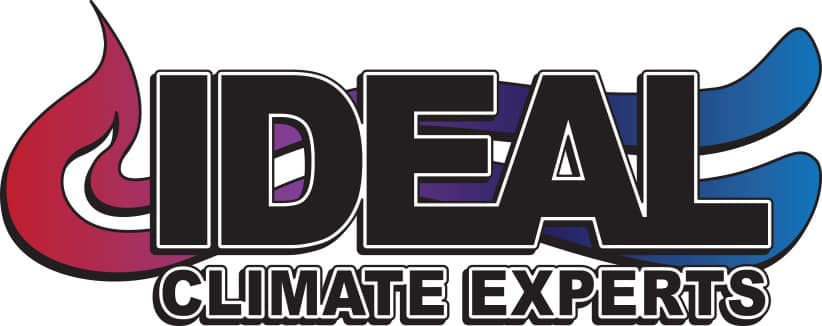 Preventive Maintenance  STANDARDOPTIMUMPREMIUM24 Point Inspection (2 Visits Per Year)XXXReminder ServiceXXXRepair Warranty1yr2yr3yrPriority StatusXXXNo Overtime/Weekend Charge-XXPre-Season SchedulingXXXQuality Cleaning (AS NEEDED):Belt Replacement/ Wheel cleaning Blower CageCoil CleaningCondenserCondensate Drain Line Treatment- Will Receive Discount Rate for Cleaning ServiceXXCost Per Year (One Unit)*Additional Per System Cost (Yearly)$140.00$50.00$188.00$50.00$388.00$110.00